БІЛОЦЕРКІВСЬКА МІСЬКА РАДА	КИЇВСЬКОЇ ОБЛАСТІ	Р І Ш Е Н Н Явід 27 серпня 2020 року                                                                        № 5873-101-VIIПро розгляд заяви щодо надання дозволу на розроблення проекту землеустроющодо відведення земельної ділянки у власністьгромадянам Ковальчук Наталії Петрівні, Бохан Тетяні СаватіївніРозглянувши звернення постійної комісії з питань земельних відносин та земельного кадастру, планування території, будівництва, архітектури, охорони пам’яток, історичного середовища та благоустрою до міського голови від 07 серпня 2020 року №213/02-17, протокол постійної комісії з питань  земельних відносин та земельного кадастру, планування території, будівництва, архітектури, охорони пам’яток, історичного середовища та благоустрою від 04 серпня 2020 року №217, заяву громадян Ковальчук Наталії Петрівни, Бохан Тетяни Саватіївни від 27 липня 2020 року №15.1-07/3368, відповідно до ст.ст. 12, 35, 79-1, 116, 118, 121, 122, ч.2,3 ст. 134 Земельного кодексу України, ст. 50 Закону України «Про землеустрій», ч.3 ст. 24 За кону України «Про регулювання містобудівної діяльності», п.34 ч.1 ст. 26 Закону України «Про місцеве самоврядування в Україні», міська рада вирішила:1.Відмовити в наданні дозволу на розроблення проекту землеустрою щодо відведення земельної ділянки у власність громадянам Ковальчук Наталії Петрівні, Бохан Тетяні Саватіївні з цільовим призначенням 01.05. Для індивідуального садівництва за адресою: провулок Марусі Чурай, 8 орієнтовною площею 0,0398 га, за рахунок земель населеного пункту м. Біла Церква відповідно до вимог ч.2 ст.79-1 Земельного кодексу України, а саме формування земельних  ділянок здійснюється шляхом поділу чи об'єднання раніше сформованих земельних ділянок, враховуючи те, що земельна ділянка сформована з кадастровим номером: 3210300000:03:011:0226 площею 0,0898  га з цільовим призначенням 02.01 Для будівництва і обслуговування житлового будинку, господарських будівель і споруд.2.Контроль за виконанням цього рішення покласти на постійну комісію з питань  земельних відносин та земельного кадастру, планування території, будівництва, архітектури, охорони пам’яток, історичного середовища та благоустрою.Міський голова                                                                             	Геннадій ДИКИЙ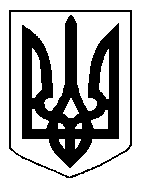 